Make a Cow!Toilet Paper CraftMake your own cow, or even a herd, to add a farm to your house! Print this page. Color each part. Cut out each piece. Then tape or glue the pieces to a clean toilet paper roll.Supplies:  Toilet paper roll, scissors, glue or tape, black and pink crayon or marker									  Face – add black spotsBody and Hooves – add black spots									  Ears									     Mouth and Nose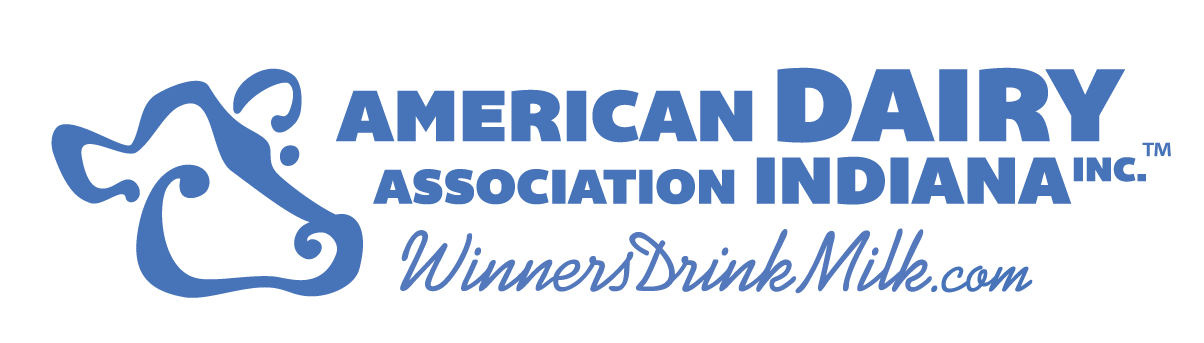      color pink